National Nuclear 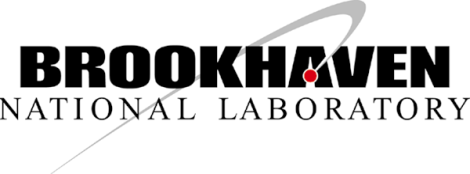 Building 197DPhone +1 (631) 344-5091Fax +1 (631) 344-2806pritychenko@bnl.govmanaged by Brookhaven Science Associates
for  the U.S. Department of Energy www.bnl.govMemo CP-C/449Date:           December 16, 2016To: 	        DistributionFrom:         Boris PritychenkoSubject:      Dictionary 3 (Institute codes) – 1USAURSI just came across of an article of Prof. Lew Riley and discovered that Ursinus College, Pennsylvania does not have an institution code.  Ursinus College, Pennsylvania (https://www.ursinus.edu/) has a vibrant research program that is run by Prof. Riley and lack of the institution code creates a problem [1,2].I suggest assigning a separate INSTITUTE code for Ursinus College to avoid further complications:Dictionary 3 (Institute codes)1USAURS    Ursinus College, PennsylvaniaReferences[1] A.Gade, et al., J,PR/C,68,014302,2003.DOI: 10.1103/PhysRevC.68.014302[2] A.Gade, et al., J,PR/C,69,034311,2004. DOI: 10.1103/PhysRevC.69.034311Distribution:Distribution:blokhin@ippe.rublokhin@ippe.runrdc@jcprg.orgcgc@ciae.ac.cncgc@ciae.ac.cnoblozinsky@bnl.govchiba@earth.sgu.ac.jpchiba@earth.sgu.ac.jpogritzay@kinr.kiev.uaemmeric.dupont@oecd.orgemmeric.dupont@oecd.orgotto.schwerer@aon.atfukahori.tokio@jaea.go.jpfukahori.tokio@jaea.go.jppritychenko@bnl.govganesan555@gmail.comganesan555@gmail.compronyaev@ippe.rugezg@ciae.ac.cngezg@ciae.ac.cnr.forrest@iaea.orghongwei@ciae.ac.cnhongwei@ciae.ac.cnsamaev@obninsk.rujhchang@kaeri.re.krjhchang@kaeri.re.krs.babykina@polyn.kiae.suj.roberts@iaea.orgj.roberts@iaea.orgscyang@kaeri.re.krkaltchenko@kinr.kiev.uakaltchenko@kinr.kiev.uas.simakov@iaea.orgkatakura.junichi@jaea.go.jpkatakura.junichi@jaea.go.jpstakacs@atomki.hukato@nucl.sci.hokudai.ac.jpkato@nucl.sci.hokudai.ac.jpstanislav.hlavac@savba.skkiralyb@atomki.hukiralyb@atomki.husv.dunaeva@gmail.coml.vrapcenjak@iaea.orgl.vrapcenjak@iaea.orgtaova@expd.vniief.rukiyoshi.matsumoto@oecd.orgkiyoshi.matsumoto@oecd.orgtarkanyi@atomki.humanuel.bossant@oecd.orgmanuel.bossant@oecd.orgvvvarlamov@gmail.commanokhin@ippe.rumanokhin@ippe.ruvlasov@kinr.kiev.uammarina@ippe.rummarina@ippe.ruv.semkova@iaea.orgmwherman@bnl.govmwherman@bnl.govv.zerkin@iaea.orgnicolas.soppera@oecd.orgnicolas.soppera@oecd.orgyolee@kaeri.re.kr nklimova@kinr.kiev.uanklimova@kinr.kiev.uazhuangyx@ciae.ac.cnn.otsuka@iaea.orgn.otsuka@iaea.org